ПРАЙС-ЛИСТ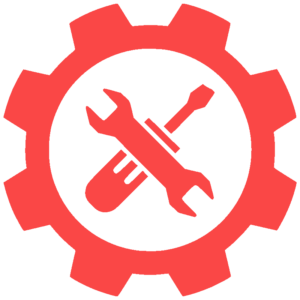 на оказание сервисных услуг   СЦ ВМС-Москва                                                                                                                       Утвержден                                                                                                                                                                   приказом №____                                                                                                                                                                от __.__.2019  г. Москва                                                                                                     Исполнительный директор                                                                                                                                                           ООО «Швейный маркет»                    О.В. ЛазуткинаАртикулКодНоменклатураВремя выполнения в нормо-часахСтоимость, руб. АртикулКодНоменклатураВремя выполнения в нормо-часахСтоимость, руб. Виды работ210539ЦБ100059526Выезд технического специалиста (0,6 ч)900,00 210535ЦБ100059522Консультация технического специалиста (0,25 ч)375,00 210536ЦБ100059523Настройка оборудования (0,25 ч)375,00 598185ъ0000140462Проведение технической экспертизы (1 ч)1 500,00 210538ЦБ100059525Прочие работы, в т.ч. профилактические (0,25 ч)375,00 210534ЦБ100059520Технологическая чистка (0,25 ч)375,00 269184ъ0000053710Установка программного обеспечения (2,5 ч)3 750,00 210532ЦБ100059519Устранение дефектов механических соединений (0,25 ч)375,00 ДиагностикаДиагностика вышивальных машин602933ъ0000145275Диагностика многоголовочных вышивальных машин (2 головы) (2 ч)3 000,00 602934ъ0000145276Диагностика многоголовочных вышивальных машин (4 головы) (4 ч)6 000,00 602935ъ0000145277Диагностика многоголовочных вышивальных машин (6 голов) (6 ч)9 000,00 602936ъ0000145278Диагностика многоголовочных вышивальных машин (8 голов) (8 ч)12 000,00 602932ъ0000145274Диагностика одноголовочных вышивальных машин (1 ч)1 500,00 Диагностика оборудования ВТО602949ъ0000145291Диагностика автоматических парогенераторов (1,5 ч)2 250,00 602950ъ0000145292Диагностика гладильных досок (1 ч)1 500,00 602951ъ0000145293Диагностика гладильных столов (1,5 ч)2 250,00 602952ъ0000145294Диагностика заливных парогенераторов (0,5 ч)750,00 602953ъ0000145295Диагностика отпаривателей (0,5 ч)750,00 602954ъ0000145296Диагностика проходных прессов (1,5 ч)2 250,00 602956ъ0000145298Диагностика утюгов, щёток (0,5 ч)750,00 Диагностика раскройного оборудования602962ъ0000145304Диагностика автоматических отрезных линеек (2 ч)3 000,00 602957ъ0000145299Диагностика горячих ножей (0,5 ч)750,00 602958ъ0000145300Диагностика дисковых ножей (0,5 ч)750,00 602959ъ0000145301Диагностика ленточных раскройных машин (2 ч)3 000,00 602961ъ0000145303Диагностика ручных отрезных линеек (1 ч)1 500,00 602960ъ0000145302Диагностика сабельных ножей (1 ч)1 500,00 Диагностика установочного оборудования602955ъ0000145297Диагностика ручных прессов (1 ч)1 500,00 602963ъ0000145305Диагностика электрических/пневматических прессов (1 ч)1 500,00 Диагностика швейного оборудования602943ъ0000145285Диагностика двухигольных машин (1 ч)1 500,00 602944ъ0000145286Диагностика двухигольных машин с автоматикой (1,5 ч)2 250,00 602947ъ0000145289Диагностика закрепочного полуавтомата (2 ч)3 000,00 602939ъ0000145281Диагностика оверлока (1 ч)1 500,00 602940ъ0000145282Диагностика оверлока с автоматикой (1,5 ч)2 250,00 602945ъ0000145287Диагностика петельного полуавтомата (2 ч)3 000,00 602941ъ0000145283Диагностика плоскошовных машин (1 ч)1 500,00 602942ъ0000145284Диагностика плоскошовных машин с автоматикой (1,5 ч)2 250,00 602937ъ0000145279Диагностика прямострочных машин (0,7 ч)1 050,00 602938ъ0000145280Диагностика прямострочных машин с автоматикой (1 ч)1 500,00 602946ъ0000145288Диагностика пуговичного полуавтомата (2 ч)3 000,00 602948ъ0000145290Диагностика спец. машин (2 ч)3 000,00 Пусконаладка195338ЦБ100044005Пусконаладка  оверлока (3,4 нитки) (2,5 ч)3 750,00 195337ЦБ100044004Пусконаладка  плоскошовной машины (2,5 ч)3 750,00 195363ЦБ100044030Пусконаладка двухголовочной вышивальной машины (4 ч)6 000,00 195335ЦБ100044002Пусконаладка двухигольной машины (2,5 ч)3 750,00 195334ЦБ100044001Пусконаладка машины с двойным (тройным) продвижением (2,5 ч)3 750,00 195339ЦБ100044006Пусконаладка оверлока (5 ниток) (3 ч)4 500,00 195342ЦБ100044009Пусконаладка одноголовочной вышивальной машины (2 ч)3 000,00 195340ЦБ100044007Пусконаладка петельного полуавтомата (3,5 ч)5 250,00 195318ЦБ100043986Пусконаладка прямострочной машины (2 ч)3 000,00 195341ЦБ100044008Пусконаладка пуговичного полуавтомата (2,5 ч)3 750,00 203016ЦБ100051946Пусконаладка скорняжной машины (2 ч)3 000,00 195336ЦБ100044003Пусконаладка спецмашины (2,5 ч)3 750,00 195364ЦБ100044031Пусконаладка четырехголовочной вышивальной машины (6 ч)9 000,00 195365ЦБ100044032Пусконаладка шестиголовочной вышивальной машины (8 ч)12 000,00 Ремонт вышивального оборудованияРемонт многоголовочных вышивальных машинБлок каретки195764ЦБ100044481Замена ремня оси У (многоголовочная) (4 ч)6 000,00 195763ЦБ100044480Замена ремня оси Х (многоголовочная) (4 ч)6 000,00 Блок передачи195766ЦБ100044484Замена ремня двигателя (многоголовочная) (4 ч)6 000,00 195765ЦБ100044483Замена ремня синхронизации (многоголовочная) (4 ч)6 000,00 Блок смены цвета195753ЦБ100044467Установка блока смены цвета (многоголовочная) (4 ч)6 000,00 Неподвижная голова195733ЦБ100044445Замена звена и колодки лапки (многоголовочная) (4 ч)6 000,00 195727ЦБ100044439Замена кривошипа (многоголовочная) (8 ч)12 000,00 195738ЦБ100044449Замена кронштейна прижимной лапки (многоголовочная) (2 ч)3 000,00 195740ЦБ100044451Замена нитеуловителя (многоголовочная) (2 ч)3 000,00 195729ЦБ100044441Замена привода игловодителя (многоголовочная) (6 ч)9 000,00 195732ЦБ100044444Замена прижимной лапки (многоголовочная) (0,5 ч)750,00 195735ЦБ100044447Замена проводника лапки (многоголовочная) (2 ч)3 000,00 195742ЦБ100044453Замена проводника нитеуловителя (многоголовочная) (2 ч)3 000,00 195734ЦБ100044446Замена ходового рычага лапки (многоголовочная) (7 ч)10 500,00 195736ЦБ100044448замена шагового эл. двигателя (многоголовочная) (2 ч)3 000,00 195728ЦБ100044440Замена шатуна (многоголовочная) (6 ч)9 000,00 195730ЦБ100044442Замена эксцентрика подъёмного рычага (многоголовочная) (5 ч)7 500,00 195731ЦБ100044443Замена эксцентрика прижимной лапки (многоголовочная) (5 ч)7 500,00 Подвижная голова195749ЦБ100044462Замена игловодителя (многоголовочная) (2 ч)3 000,00 195752ЦБ100044465Замена липучки нитеудерживателя (многоголовочная) (1 ч)1 500,00 195750ЦБ100044463Замена нитепритягивателя (многоголовочная) (3 ч)4 500,00 195751ЦБ100044464Замена регулировочной пружины (многоголовочная) (2 ч)3 000,00 195748ЦБ100044461Регулировка высоты иглы (многоголовочная) (2 ч)3 000,00 195745ЦБ100044457Регулировка люфтов (переднего и заднего) мёртвого хода (многоголовочная) (2 ч)3 000,00 195747ЦБ100044460Регулировка позиции иглы (многоголовочная) (2 ч)3 000,00 195746ЦБ100044459Сборка подвижной головы (многоголовочная) (6 ч)9 000,00 Сенсорные датчики195770ЦБ100044489Регулировка датчика смены игловодителя (многоголовочная) (2 ч)3 000,00 195768ЦБ100044487Регулировка платы датчиков нити (многоголовочная) (2 ч)3 000,00 195769ЦБ100044488Регулировка позиции остановки устройства смены игловодителя (многоголовочная) (4 ч)6 000,00 195767ЦБ100044486Регулировка синхронизации верхнего вала (многоголовочная) (2 ч)3 000,00 Управление195774ЦБ100044494Иницилизация дисплея (многоголовочная) (1 ч)1 500,00 195773ЦБ100044493Иницилизация системы (многоголовочная) (1 ч)1 500,00 195771ЦБ100044491Монтаж инвертера (многоголовочная) (1,5 ч)2 250,00 195772ЦБ100044492Установка инвертера (многоголовочная) (1,5 ч)2 250,00 Устройство обрезки нити195760ЦБ100044476Замена неподвижного ножа (многоголовочная) (1,5 ч)2 250,00 195759ЦБ100044475Замена подвижного ножа (многоголовочная) (1,5 ч)2 250,00 195756ЦБ100044472Замена ролика обрезки нити (многоголовочная) (3,5 ч)5 250,00 195761ЦБ100044477Замена соленоида удерживателя (многоголовочная) (2 ч)3 000,00 195758ЦБ100044474Регулировка синхронизации обрезки (3 ч)4 500,00 195762ЦБ100044478Регулировка удерживателя (многоголовочная) (1,5 ч)2 250,00 Челнок195754ЦБ100044469Замена челнока (многоголовочная) (1,5 ч)2 250,00 Ремонт одноголовочных вышивальных машинБлок каретки195714ЦБ100044421Замена ремня каретки У (одноголовочная) (3 ч)4 500,00 195713ЦБ100044420Замена ремня каретки Х (одноголовочная) (2 ч)3 000,00 Блок передачи602341ъ0000144680Замена ремня двигателя 12-игольной машины (одноголовочная) (4 ч)6 000,00 195716ЦБ100044424Замена ремня двигателя 7-игольной машины (одноголовочная) (2 ч)3 000,00 195715ЦБ100044423Замена ремня синхронизации(одноголовочная) (4 ч)6 000,00 Блок смены цвета195704ЦБ100044408Установка блока смены цвета (одноголовочная) (3 ч)4 500,00 Двигатель602342ъ0000144681Замена двигателя 12-игольной машины (одноголовочная) (3 ч)4 500,00 288143ъ0000072715Замена двигателя 7-игольной машины (одноголовочная) (1,5 ч)2 250,00 Механизм продвижения288145ъ0000072717Ремонт механизма продвижения (5 ч)7 500,00 Неподвижная голова195689ЦБ100044390Замена звена и колодки лапки (одноголовочная) (3 ч)4 500,00 195683ЦБ100044384Замена кривошипа (одноголовочная) (5 ч)7 500,00 195693ЦБ100044394Замена кронштейна прижимной лапки (одноголовочная) (1 ч)1 500,00 195694ЦБ100044395Замена нитеуловителя (одноголовочная) (1 ч)1 500,00 195685ЦБ100044386Замена привода игловодителя (одноголовочная) (3 ч)4 500,00 602343ъ0000144682Замена прижимной лапки 12-игольной машины (одноголовочная) (0,25 ч)375,00 195688ЦБ100044389Замена прижимной лапки 7-игольной машины (одноголовочная) (2 ч)3 000,00 195691ЦБ100044392Замена проводника лапки (одноголовочная) (2,5 ч)3 750,00 195690ЦБ100044391Замена ходового рычага лапки (одноголовочная) (3 ч)4 500,00 195692ЦБ100044393Замена шагового эл. двигателя лапки (одноголовочная) (1 ч)1 500,00 195684ЦБ100044385Замена шатуна (одноголовочная) (4 ч)6 000,00 195686ЦБ100044387Замена эксцентрика подъёмного рычага (одноголовочная) (5 ч)7 500,00 195687ЦБ100044388Замена эксцентрика прижимной лапки (одноголовочная) (2 ч)3 000,00 Подвижная голова195700ЦБ100044403Замена игловодителя (одноголовочная) (2 ч)3 000,00 195703ЦБ100044406Замена липучки нитеудерживателя (одноголовочная) (1 ч)1 500,00 195701ЦБ100044404Замена нитепритягивателя (одноголовочная) (2 ч)3 000,00 195702ЦБ100044405Замена регулировочной пружины (одноголовочная) (1 ч)1 500,00 195699ЦБ100044402Регулировка высоты иглы (одноголовочная) (0,25 ч)375,00 195696ЦБ100044399Регулировка люфтов (переднего и заднего ) мертвого хода (одноголовочная) (1 ч)1 500,00 195698ЦБ100044401Регулировка позиции иглы (одноголовочная) (1 ч)1 500,00 195697ЦБ100044400Сборка подвижной головы (одноголовочная) (5 ч)7 500,00 Сенсорные датчики195720ЦБ100044429Регулировка датчика смены игловодителя (одноголовочная) (1 ч)1 500,00 195718ЦБ100044427Регулировка платы датчиков нити (одноголовочная) (2 ч)3 000,00 195719ЦБ100044428Регулировка позиции остановки устройства смены игловодителя (одноголовочная) (2 ч)3 000,00 195717ЦБ100044426Регулировка синхронизации верхнего вала (одноголовочная) (1 ч)1 500,00 Управление195726ЦБ100044436иницилизация дисплея (одноголовочная) (0,25 ч)375,00 195725ЦБ100044435иницилизация системы (одноголовочная) (0,25 ч)375,00 195721ЦБ100044431Монтаж инвертера (одноголовочная) (2 ч)3 000,00 195723ЦБ100044432Установка инвертера (одноголовочная) (1 ч)1 500,00 Устройство обрезки нити195709ЦБ100044415Замена неподвижного ножа (одноголовочная) (0,5 ч)750,00 195708ЦБ100044414Замена подвижного ножа (одноголовочная) (0,5 ч)750,00 195706ЦБ100044412Замена ролика обрезки нити (одноголовочная) (4 ч)6 000,00 195710ЦБ100044416Замена соленоида удерживателя (одноголовочная) (1,5 ч)2 250,00 195707ЦБ100044413Регулировка синхронизации обрезки (одноголовочная) (2 ч)3 000,00 195712ЦБ100044417Регулировка удерживателя (одноголовочная) (1 ч)1 500,00 Челнок195705ЦБ100044410Замена челнока (одноголовочная) (1 ч)1 500,00 288142ъ0000072712Регулировка челночного устройства (0,5 ч)750,00 196307ЦБ100045029Чистка,смазка,регулировка строчки (1 ч)1 500,00 Ремонт двухигольных машин195484ЦБ100044157Замена главного вала (двухигольная машина) (5 ч)7 500,00 195480ЦБ100044153Замена зубчатой рейки и игольной пластины (двухигольная машина) (0,5 ч)750,00 195476ЦБ100044149Замена игловодителя (двухигольная машина) (3 ч)4 500,00 195485ЦБ100044158Замена масляного насоса (двухигольная машина) (0,5 ч)750,00 195478ЦБ100044151Замена нитепритягивателя (двухигольная машина) (3 ч)4 500,00 195474ЦБ100044147Замена челнока (двухигольная машина) (1 ч)1 500,00 195477ЦБ100044150Регулировка высоты иглы (двухигольная машина) (0,25 ч)375,00 195481ЦБ100044154Регулировка мех-ма продвижения (двухигольная машина) (1 ч)1 500,00 195475ЦБ100044148Регулировка челнока (двухигольная машина) (1 ч)1 500,00 195483ЦБ100044156Ремонт мех-ма иглы с заменой деталей (двухигольная машина) (2,5 ч)3 750,00 195482ЦБ100044155Ремонт мех-ма продвижения с заменой деталей (двухигольная машина) (3 ч)4 500,00 195479ЦБ100044152Ремонт узла лапки с заменой деталей (двухигольная машина) (1 ч)1 500,00 200924ЦБ100049698Установка сменного комплекта (1 ч)1 500,00 Ремонт машин с автоматикой195497ЦБ100044173Замена главного вала (машина с автоматикой) (4 ч)6 000,00 195503ЦБ100044179Замена задатчика скорости (машина с автоматикой) (0,5 ч)750,00 195493ЦБ100044169Замена зубчатой рейки и игольной пластины (машина с автоматикой) (0,25 ч)375,00 195490ЦБ100044165Замена игловодителя (машина с автоматикой) (0,5 ч)750,00 195498ЦБ100044174Замена масляного насоса (машина с автоматикой) (0,5 ч)750,00 195500ЦБ100044176Замена ножей (машина с автоматикой) (1 ч)1 500,00 195499ЦБ100044175Замена позиционера (машина с автоматикой) (1 ч)1 500,00 195488ЦБ100044161Замена челнока (машина с автоматикой) (0,5 ч)750,00 195502ЦБ100044178Замена эл. плат (машина с автоматикой) (2 ч)3 000,00 195491ЦБ100044166Регулировка высоты иглы (машина с автоматикой) (0,25 ч)375,00 195501ЦБ100044177Регулировка мех-ма обрезки (машина с автоматикой) (1,5 ч)2 250,00 195494ЦБ100044170Регулировка мех-ма продвижения (машина с автоматикой) (0,5 ч)750,00 195489ЦБ100044164Регулировка челнока (машина с автоматикой) (0,25 ч)375,00 195496ЦБ100044172Ремонт мех-ма иглы с заменой деталей (машина с автоматикой) (1,5 ч)2 250,00 195495ЦБ100044171Ремонт мех-ма продвижения с заменой деталей (машина с автоматикой) (3 ч)4 500,00 195492ЦБ100044168Ремонт узла лапки с заменой деталей (машина с автоматикой) (0,5 ч)750,00 Ремонт машин с двойным (тройным) продвижением195472ЦБ100044144Замена главного вала (двойное,тройное продвижение) (5 ч)7 500,00 195468ЦБ100044140Замена зубчатой рейки и игольной пластины (двойное,тройное продвижение) (0,25 ч)375,00 195464ЦБ100044136Замена игловодителя(двойное,тройное продвижение) (0,5 ч)750,00 195473ЦБ100044145Замена масляного насоса (двойное,тройное продвижение) (0,5 ч)750,00 195466ЦБ100044138Замена нитепритягивателя (двойное,тройное продвижение) (1 ч)1 500,00 195378ЦБ100044048Замена челнока (двойное,тройное продвижение) (0,5 ч)750,00 195465ЦБ100044137Регулировка высоты иглы(двойное,тройное продвижение) (0,25 ч)375,00 195469ЦБ100044141Регулировка мех-ма продвижения (двойное,тройное продвижение) (1 ч)1 500,00 195463ЦБ100044134Регулировка челнока(двойное,тройное продвижение) (0,5 ч)750,00 195471ЦБ100044143Ремонт мех-ма иглы с заменой деталей (двойное,тройное продвижение) (2,5 ч)3 750,00 195470ЦБ100044142Ремонт мех-ма продвижения с заменой деталей (двойное,тройное продвижение) (3 ч)4 500,00 195467ЦБ100044139Ремонт узла лапки с заменой деталей (двойное,тройное продвижение) (1,5 ч)2 250,00 Ремонт оборудования ВТОРемонт автоматических парогенераторов195604ЦБ100044292Замена датчика воды (автомат) (1 ч)1 500,00 195613ЦБ100044300Замена кнопок включения (автомат) (0,5 ч)750,00 195610ЦБ100044298Замена магнитного пускателя (автомат) (0,5 ч)750,00 195611ЦБ100044299Замена манометра (автомат) (0,5 ч)750,00 195608ЦБ100044296Замена обратного клапана (автомат) (1 ч)1 500,00 195600ЦБ100044288Замена пароклапана (автомат) (0,5 ч)750,00 195605ЦБ100044293Замена паропровода (автомат) (0,5 ч)750,00 195601ЦБ100044289Замена переключателя давления (автомат) (0,5 ч)750,00 195609ЦБ100044297Замена помпы (автомат) (1 ч)1 500,00 195614ЦБ100044302Замена предохранительного клапана (автомат) (0,5 ч)750,00 195602ЦБ100044290Замена термостата (автомат) (0,5 ч)750,00 195603ЦБ100044291Замена ТЭНа (автомат) (2 ч)3 000,00 195606ЦБ100044294Замена эл. кабеля (автомат) (1 ч)1 500,00 195607ЦБ100044295Чистка парогенератора (автомат) (3 ч)4 500,00 Ремонт гладильных досок195618ЦБ100044307Замена вытяжного вентилятора (доска) (1,5 ч)2 250,00 195616ЦБ100044305Замена кнопок включения (доска) (0,5 ч)750,00 195619ЦБ100044308Замена педали (доска) (0,5 ч)750,00 195615ЦБ100044304Замена термостата (доска) (0,5 ч)750,00 195617ЦБ100044306Замена ТЭНа (доска) (1,5 ч)2 250,00 195620ЦБ100044309Ремонт подъёмного механизма (доска) (0,5 ч)750,00 Ремонт гладильных столов195626ЦБ100044316Замена вытяжного вентилятора (стол) (1,5 ч)2 250,00 195624ЦБ100044314Замена кнопок включения (стол) (0,5 ч)750,00 195627ЦБ100044317Замена педали (стол) (0,5 ч)750,00 195623ЦБ100044313Замена термостата (стол) (0,5 ч)750,00 195625ЦБ100044315Замена ТЭНа (стол) (1,5 ч)2 250,00 195622ЦБ100044312Сборка (стол) (1 ч)1 500,00 Ремонт заливных парогенераторов195589ЦБ100044273Замена бака (заливной) (1,5 ч)2 250,00 195585ЦБ100044269Замена горловины (заливной) (0,5 ч)750,00 195590ЦБ100044274Замена кнопок включения (заливной) (0,25 ч)375,00 195591ЦБ100044275Замена манометра (заливной) (0,5 ч)750,00 195580ЦБ100044264Замена пароклапана (заливной) (0,5 ч)750,00 195586ЦБ100044270Замена паропровода (заливной) (0,5 ч)750,00 195581ЦБ100044265Замена переключателя давления (заливной) (0,5 ч)750,00 195583ЦБ100044267Замена термопредохранителя (заливной) (0,5 ч)750,00 195582ЦБ100044266Замена термостата (заливной) (0,5 ч)750,00 195588ЦБ100044272Замена трубки манометра (заливной) (0,5 ч)750,00 195584ЦБ100044268Замена ТЭНа (заливной) (1 ч)1 500,00 195587ЦБ100044271Замена эл. кабеля (заливной) (1 ч)1 500,00 203921ЦБ100052859Ремонт соединений и паромагистралей (0,5 ч)750,00 203920ЦБ100052858Ремонт электрических цепей (1 ч)1 500,00 195592ЦБ100044276Чистка парогенератора (заливной) (1 ч)1 500,00 Ремонт отпаривателей195640ЦБ100044333Замена кнопок включения (отпариватель) (0,5 ч)750,00 195644ЦБ100044337Замена паропровода (отпариватель) (0,5 ч)750,00 195643ЦБ100044336Замена ручки щётки (отпариватель) (0,5 ч)750,00 195642ЦБ100044335Замена термопредохранителя (отпариватель) (0,5 ч)750,00 195641ЦБ100044334Замена ТЭНа (отпариватель) (1 ч)1 500,00 Ремонт проходных прессов195634ЦБ100044326Замена кнопок включения (проходной) (0,5 ч)750,00 195638ЦБ100044330Замена ленты (проходной) (2 ч)3 000,00 195636ЦБ100044328Замена регулятора скорости (проходной) (0,5 ч)750,00 195637ЦБ100044329Замена редуктора (проходной) (1 ч)1 500,00 195635ЦБ100044327Замена термостата (проходной) (0,5 ч)750,00 195639ЦБ100044331Замена ТЭНа (проходной) (3 ч)4 500,00 Ремонт ручных прессов195629ЦБ100044320Замена кнопок включения (ручной) (0,5 ч)750,00 195632ЦБ100044323Замена помпы (ручной) (0,5 ч)750,00 195631ЦБ100044322Замена резервуара (ручной) (0,5 ч)750,00 195633ЦБ100044324Замена ТЭНа (ручной) (1,5 ч)2 250,00 195630ЦБ100044321Замена эл. платы (ручной) (0,5 ч)750,00 195628ЦБ100044319Ремонт подъёмного механизма (ручной) (1 ч)1 500,00 Ремонт утюгов, щёток195596ЦБ100044282Замена кнопки пуска пара (утюг,щётка) (0,25 ч)375,00 195599ЦБ100044285Замена переходника уюга, щётки (утюг,щётка) (0,5 ч)750,00 195598ЦБ100044284Замена подошвы утюга (утюг,щётка) (1 ч)1 500,00 195597ЦБ100044283Замена ручки утюга, щётки (утюг,щётка) (0,5 ч)750,00 195594ЦБ100044280Замена термопредохранителя (утюг,щётка) (0,5 ч)750,00 195593ЦБ100044279Замена термостата (утюг,щётка) (1 ч)1 500,00 195595ЦБ100044281Замена ТЭНа (утюг,щётка) (1 ч)1 500,00 Ремонт оверлоков195519ЦБ100044197Замена верхнего петлителя (оверлок) (1 ч)1 500,00 195551ЦБ100044230Замена главного вала (оверлок) (4 ч)6 000,00 195543ЦБ100044222Замена зубчатой рейки и игольной пластины (оверлок) (0,5 ч)750,00 195523ЦБ100044201Замена игловодителя (оверлок) (2,5 ч)3 750,00 195522ЦБ100044200Замена иглодержателя (оверлок) (0,5 ч)750,00 195552ЦБ100044231Замена масляного насоса (оверлок) (0,5 ч)750,00 195520ЦБ100044198Замена нижнего петлителя (оверлок) (1 ч)1 500,00 195541ЦБ100044220Замена нитеподатчика (оверлок) (0,5 ч)750,00 195782ЦБ100044503Замена ножей (оверлок) (0,5 ч)750,00 195524ЦБ100044202Регулировка высоты иглы (оверлок) (0,5 ч)750,00 195544ЦБ100044223Регулировка мех-ма продвижения (оверлок) (2 ч)3 000,00 195521ЦБ100044199Регулировка петлителей (оверлок) (1 ч)1 500,00 195549ЦБ100044228Ремонт мех-ма иглы с заменой деталей (оверлок) (2,5 ч)3 750,00 195550ЦБ100044229Ремонт мех-ма петлителя с заменой деталей (оверлок) (2,5 ч)3 750,00 195548ЦБ100044225Ремонт мех-ма продвижения с заменой деталей (оверлок) (3 ч)4 500,00 195542ЦБ100044221Ремонт узла лапки с заменой деталей (оверлок) (1 ч)1 500,00 Ремонт петельных полуавтоматов195562ЦБ100044242Замена главного вала (петельная машина) (8 ч)12 000,00 195555ЦБ100044235Замена игловодителя (петельная машина) (1 ч)1 500,00 195559ЦБ100044239Замена игольной пластины (петельная машина) (0,5 ч)750,00 195563ЦБ100044243Замена масляного насоса (петельная машина) (0,5 ч)750,00 195557ЦБ100044237Замена нитепритягивателя (петельная машина) (1 ч)1 500,00 195564ЦБ100044244Замена ножей (петельная машина) (1 ч)1 500,00 195553ЦБ100044233Замена челнока (петельная машина) (1 ч)1 500,00 195556ЦБ100044236Регулировка высоты иглы (петельная машина) (0,5 ч)750,00 195560ЦБ100044240Регулировка мех-ма продвижения с заменой деталей (петельная машина) (4 ч)6 000,00 195554ЦБ100044234Регулировка челнока (петельная машина) (1 ч)1 500,00 195561ЦБ100044241Ремонт мех-ма иглы с заменой деталей (петельная машина) (3 ч)4 500,00 195565ЦБ100044245Ремонт механизма ножа с заменой деталей (петельная машина) (3 ч)4 500,00 195558ЦБ100044238Ремонт узла лапки с заменой деталей (петельная машина) (4 ч)6 000,00 Ремонт плоскошовных машин195515ЦБ100044192Замена главного вала (плоскошовная машина) (4 ч)6 000,00 195510ЦБ100044187Замена зубчатой рейки и игольной пластины (плоскошовная машина) (0,5 ч)750,00 195506ЦБ100044183Замена игловодителя (плоскошовная машина) (2 ч)3 000,00 195518ЦБ100044193Замена масляного насоса (плоскошовная машина) (0,5 ч)750,00 195508ЦБ100044185Замена нитеподатчика (плоскошовная машина) (3 ч)4 500,00 195504ЦБ100044181Замена петлителя (плоскошовная машина) (0,5 ч)750,00 195507ЦБ100044184Регулировка высоты иглы (плоскошовная машина) (1 ч)1 500,00 195511ЦБ100044188Регулировка мех-ма продвижения (плоскошовная машина) (0,5 ч)750,00 195505ЦБ100044182Регулировка петлителя (плоскошовная машина) (1 ч)1 500,00 195513ЦБ100044190Ремонт мех-ма иглы с заменой деталей (плоскошовная машина) (3 ч)4 500,00 195514ЦБ100044191Ремонт мех-ма петлителя с заменой деталей (плоскошовная машина) (3 ч)4 500,00 195512ЦБ100044189Ремонт мех-ма продвижения с заменой деталей (плоскошовная машина) (2,5 ч)3 750,00 195509ЦБ100044186Ремонт узла лапки с заменой деталей (плоскошовная машина) (1 ч)1 500,00 Ремонт прямострочных машин195376ЦБ100044044Замена главного вала (4 ч)6 000,00 195372ЦБ100044040Замена зубчатой рейки и игольной пластины (0,25 ч)375,00 195368ЦБ100044036Замена игловодителя (0,5 ч)750,00 195377ЦБ100044045Замена масляного насоса (0,5 ч)750,00 195370ЦБ100044038Замена нитепритягивателя (1 ч)1 500,00 195366ЦБ100044034Замена челнока (0,5 ч)750,00 195369ЦБ100044037Регулировка высоты иглы (0,25 ч)375,00 195373ЦБ100044041Регулировка мех-ма продвижения (0,5 ч)750,00 195367ЦБ100044035Регулировка челнока (0,5 ч)750,00 195375ЦБ100044043Ремонт мех-ма иглы с заменой деталей (1,5 ч)2 250,00 195374ЦБ100044042Ремонт мех-ма продвижения с заменой деталей (3 ч)4 500,00 195371ЦБ100044039Ремонт узла лапки с заменой деталей (0,5 ч)750,00 Ремонт пуговичных полуавтоматов195577ЦБ100044258Замена главного вала (пуговичный полуавтомат) (6 ч)9 000,00 195568ЦБ100044249Замена игловодителя (пуговичный полуавтомат) (0,5 ч)750,00 195572ЦБ100044253Замена игольной пластины (пуговичный полуавтомат) (0,5 ч)750,00 195570ЦБ100044251Замена нитеподатчика (пуговичный полуавтомат) (1 ч)1 500,00 195578ЦБ100044259Замена ножей (пуговичный полуавтомат) (1 ч)1 500,00 195566ЦБ100044247Замена петлителя (пуговичный полуавтомат) (0,5 ч)750,00 195569ЦБ100044250Регулировка высоты иглы (пуговичный полуавтомат) (0,5 ч)750,00 195573ЦБ100044254Регулировка мех-ма продвижения (пуговичный полуавтомат) (2 ч)3 000,00 195567ЦБ100044248Регулировка петлителя (пуговичный полуавтомат) (1 ч)1 500,00 195575ЦБ100044256Ремонт мех-ма иглы с заменой деталей (пуговичный полуавтомат) (3 ч)4 500,00 195579ЦБ100044260Ремонт мех-ма ножа с заменой деталей (пуговичный полуавтомат) (2 ч)3 000,00 195576ЦБ100044257Ремонт мех-ма петлителя с заменой деталей (пуговичный полуавтомат) (3 ч)4 500,00 195574ЦБ100044255Ремонт мех-ма продвижения с заменой деталей (пуговичный полуавтомат) (3 ч)4 500,00 195571ЦБ100044252Ремонт узла лапки с заменой деталей (пуговичный полуавтомат) (3 ч)4 500,00 Ремонт раскройного оборудованияРемонт горячих ножей195667ЦБ100044363Замена амперметра (горячий нож) (1 ч)1 500,00 195665ЦБ100044362Замена нагревательной проволоки (горячий нож) (0,5 ч)750,00 195669ЦБ100044366Замена термостата (горячий нож) (1 ч)1 500,00 195668ЦБ100044365Замена трансформаторов (горячий нож) (1 ч)1 500,00 195670ЦБ100044367Замена тумблера (горячий нож) (1 ч)1 500,00 Ремонт дисковых ножей195649ЦБ100044344Замена заточного камня (дисковый) (0,5 ч)750,00 195650ЦБ100044345Замена зубчатого колеса (дисковый) (0,5 ч)750,00 195655ЦБ100044350Замена кнопки включения (дисковый) (1 ч)1 500,00 195647ЦБ100044342замена нижнего ножа (дисковый) (0,25 ч)375,00 195646ЦБ100044341Замена ножа (дисковый) (0,25 ч)375,00 195648ЦБ100044343Замена планшайбы (дисковый) (0,5 ч)750,00 195652ЦБ100044347Замена ротора (дисковый) (1,5 ч)2 250,00 195656ЦБ100044351Замена ручки (дисковый) (0,5 ч)750,00 195653ЦБ100044348Замена статора (дисковый) (1,5 ч)2 250,00 195651ЦБ100044346Замена червяка (дисковый) (1 ч)1 500,00 195654ЦБ100044349замена щёток (дисковый) (0,25 ч)375,00 Ремонт ленточных раскройных машин195678ЦБ100044376Замена датчика обрыва ленты (ленточный) (0,5 ч)750,00 195677ЦБ100044375Замена двигателя наддува (ленточный) (2 ч)3 000,00 195673ЦБ100044371Замена заточных камней (ленточный) (0,5 ч)750,00 195679ЦБ100044377Замена захватчика ленты (ленточный) (1 ч)1 500,00 195672ЦБ100044370Замена ленты (ленточный) (1 ч)1 500,00 195676ЦБ100044374Замена приводного двигателя (ленточный) (1,5 ч)2 250,00 195675ЦБ100044373Замена приводного колеса (ленточный) (1,5 ч)2 250,00 195674ЦБ100044372регулировка заточки (ленточный) (0,5 ч)750,00 195671ЦБ100044369Сборка (ленточный) (2,5 ч)3 750,00 Ремонт сабельных ножей195663ЦБ100044359Замена крестовины (сабельный) (1 ч)1 500,00 195657ЦБ100044353Замена ножа (сабельный) (0,25 ч)375,00 195660ЦБ100044356Замена пускателя (сабельный) (1 ч)1 500,00 195664ЦБ100044360Замена ротора (сабельный) (1,5 ч)2 250,00 195661ЦБ100044357Замена статора (сабельный) (1,5 ч)2 250,00 195659ЦБ100044355Замена тумблера (сабельный) (1 ч)1 500,00 195662ЦБ100044358Замена шатуна (сабельный) (1 ч)1 500,00 195658ЦБ100044354Ремонт заточного механизма с заменой деталей (сабельный) (2 ч)3 000,00 